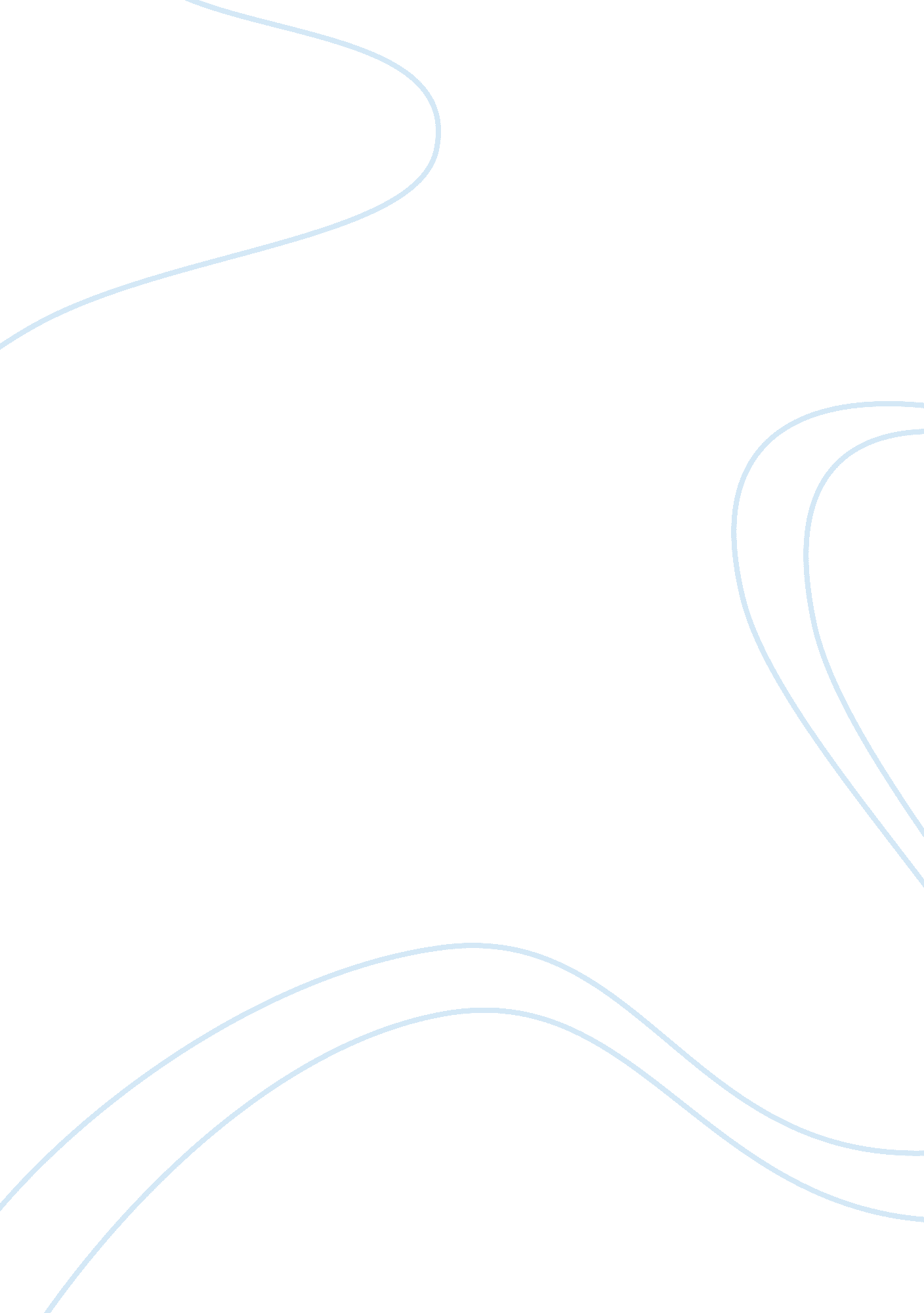 A brochure of community resources for parents and familiesEducation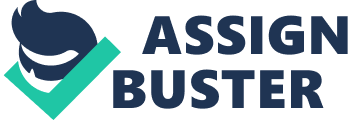 The doors are open for from different countries and continents Prospective Our prospective include: Individuals who live outside the U. S. and desire to study English from New York full-time. 
Working professionals with the desire to improve their English schools. 
Tourists interested in learning more about English. 
Individuals on the F-1 visa program who would like to study it from New York. 
Academic Offerings 
We offer both day and evening classes for our English students at all levels including starters, intermediate, and the advanced students. We divide our students into small classes to promote individualized attention. The placement of students highly relies on their English proficiency level. High flexibility of classes allows one to enroll to programs that meet their needs as per their schedule. 
Who We Are 
About Us 
The American Language Institute offers both day and evening language classes for starting, intermediate, and advanced students. We divide students into small classes that allow for more individualized attention. The language programs are highly flexible ranging from classes of two to 22 hours in a week. The registration process at ALI incorporates face-to-face interviews, which allows the students to enroll to classes that are only appropriate to them. 
Contact Us 
Phone: (212) 998-7200 
Email: sps. info@nyu. edu 
Web: http://www. scps. nyu. edu/admissions/undergraduate/mcghee. html 
New York University: School of profession-al studies 
7 East 12th Street, 
NY, NY 10003. 
New York University: School of profession-al studies 
A Private University in the Public Service 